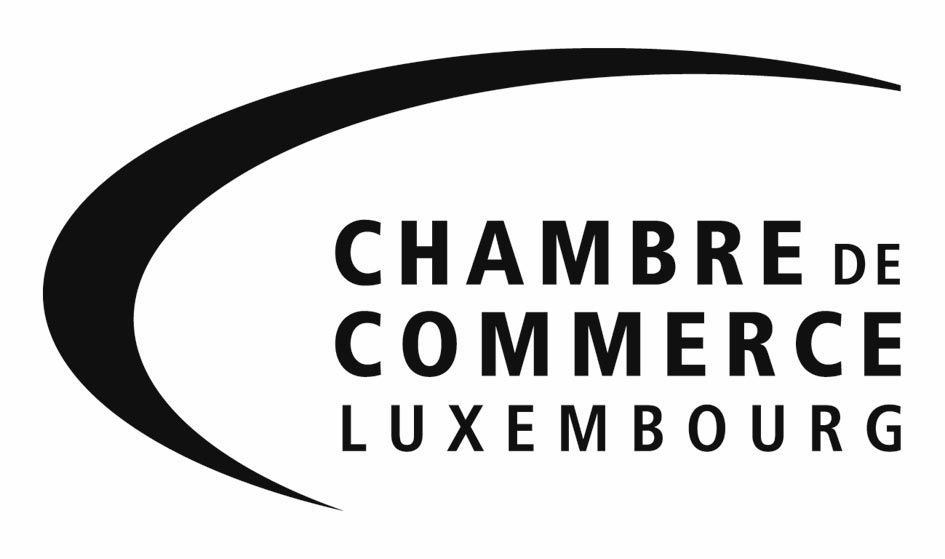 Communiqué de presse du 9 décembre 2011Séminaire économique et financier à BruxellesTandis que l’Europe est en crise, les entreprises luxembourgeoises et belges jouent la carte de la proximitéQuelques heures seulement après l’assermentation du nouveau gouvernement belge, les entreprises luxembourgeoises ont rencontré leurs homologues belges lors d’un séminaire économique et financier organisé par la Chambre de Commerce du Grand-Duché, en coopération avec l’Ambassade du Luxembourg, pour débattre de l’approfondissement des relations commerciales entre les deux pays.Le moment ne pouvait pas être mieux choisi pour une rencontre amicale entre voisins, afin de discuter de l’approfondissement des relations commerciales entre les entreprises des deux pays. Sur toile de fond de la crise économique et financière, il est en effet plus que jamais crucial de saisir les opportunités offertes par les marchés de proximité, qui restent les principaux marchés d’exportation du Luxembourg.C’est ainsi que la Chambre de Commerce a mis en place une plateforme de rencontres à la Maison du Grand-Duché de Luxembourg à Bruxelles pour les entreprises des secteurs de la finance, de la logistique, des écotechnologies, des médias et communications et des services aux entreprises. Cette initiative  a reçu le soutien de partenaires forts en Belgique, tels que l’Agence Wallonne à l’Exportation et aux Investissements étrangers (AWEX), Flanders Investment & Trade (FIT) et Brussels Invest & Export ou encore la Chambre de Commerce et l’Union des Entreprises de Bruxelles (BECI).120 hommes d’affaires et représentants d’entreprises belges et luxembourgeoises ont assisté au séminaire qui a été ouvert par S.E.M. Jean-Jacques Welfring, Ambassadeur du Grand-Duché de Luxembourg en Belgique et par les directeurs des trois entités régionales belges du commerce extérieur. L’économie luxembourgeoise a été présentée par M. Carlo Thelen, Chef du Département International et chef économiste de la Chambre de Commerce, qui a identifié une vaste panoplie d’activités économiques et commerciales qui se prêtent parfaitement à des coopérations transfrontalières. M. Thelen a rappelé que face à la crise, le Luxembourg peut se prévaloir de plusieurs atouts de taille, tels que la stabilité politique et sociale, des charges sociales compétitives, une localisation géographique privilégiée entre l’Allemagne, la France et la Belgique, un environnement international et multiculturel et une main d’œuvre polyglotte.M. Thelen a souligné que dans les secteurs économiques actuellement promus par le gouvernement luxembourgeois, en l’occurrence les technologies d’information et de communication, les écotechnologies, le secteur des énergies renouvelables, le secteur de la logistique et les technologies de la santé, il existe un réel potentiel de coopération et de partenariats entre les entreprises luxembourgeoises et belges.Une table ronde animée par le journaliste belge M. Jean Blavier a ensuite permis aux participants d’obtenir des informations très précises sur l’établissement et le développement de relations commerciales entre le Grand-Duché et la Belgique. Pas moins de quatre représentants d’entreprise ont fait part de leurs expériences dans le cadre de témoignages pratiques: M. Rik Vandenberghe d’ING Luxembourg, et membre élu de la Chambre de Commerce, a présenté la place financière du Luxembourg et les instruments et services offerts aux entrepreneurs locaux et étrangers. M. Vincent Bechet de Property Partners a comparé les marchés de l’immobilier d’entreprise des deux capitales européennes, Bruxelles et Luxembourg, et a expliqué les raisons qui ont amené sa société à ouvrir une succursale dans la capitale belge. Ce fut ensuite au tour de M. Jean-Philippe Wagnon de Vectis PSF de décrire le marché très porteur des professionnels du secteur financier luxembourgeois et d’énumérer les nombreuses solutions offertes par sa société. Finalement, la société GBN Europe, représentée par Monsieur Rafaël Raimundo, a présenté les services de consultance qu’elle propose aux clients recherchant de nouveaux débouchés à l’échelle internationale en s’appuyant sur un vaste réseau de partenaires. Tous les intervenants se sont accordés pour dire que la crise financière et économique actuelle s’est fait ressentir au niveau de leurs entreprises, de leurs clients et de leurs fournisseurs, mais qu’en même temps, de nouvelles opportunités en résultaient. Pour les saisir, il faut être flexible, innovateur et accepter un certain risque. Par ailleurs, une vision à plus long terme et des partenariats forts et stables deviennent de plus en plus importants pour une bonne gouvernance d’entreprise.Mettre en relation les entreprises belges et luxembourgeoises et approfondir des relations commerciales existantes, tels ont été les objectifs de la séance de matchmaking qui a eu lieu l’après-midi. 75 entreprises y ont pris part et des accords de collaboration concrets ont pu être scellés le jour même. Ils seront accompagnés par la Chambre de Commerce au cours des prochains mois.Vu le succès de cette deuxième édition du séminaire économique et financier entre la Belgique et le Luxembourg, les organisateurs ont d’ores et déjà décidé de renouveller l’expérience en 2012 pour en faire un point de rencontre régulier pour la communauté d’affaires belgo-luxembourgeoise.Légende photo (de gauche à droite) : M. Carlo Thelen (Chambre de Commerce), M. Philippe Suinen (Agence Wallonnne à l’Exportation et aux Investissements étrangers)), Mme. Claire Tillekaerts (Flanders Investment & Trade), S.E.M. Jean-Jacques Welfring, M. Jacques Evrard (Brussels Invest & Export)